7. Automation Golf Day am 12. Juni 2021Charity Golfturnier findet im Golfclub Lengenfeld / NÖ statt.Erstes und einziges Benefiz-Turnier der Automatisierungsbranche in Österreich.Bisher mehr als € 60.000,- an soziale Hilfsprojekte gespendet.Moderate Sponsorenpakete geschnürt.Nach der coronabedingten Absage im letzten Jahr, wird die Neuauflage des Automation Golf Day am 12. Juni 2021 mitten im idyllischen Weinanbaugebiet Kamptal-Donauland stattfinden. Als Gastgeber fungiert diesmal der Golfclub Lengenfeld.Durch das einzige Charity Golfturnier der Automatisierungsbranche, das jährlich stattfindet und abwechselnd in verschiedenen Bundesländern Station macht, konnten dank der zahlreichen Sponsoren und Teilnehmer bisher über 60.000,- Euro an ausgewählte Hilfsprojekte für sozial benachteiligte Kinder, Jugendliche und Familien gespendet werden.Auch wenn in diesem Jahr die wirtschaftlichen Rahmenbedingungen denkbar schlecht sind, hofft das Organisationsteam trotzdem auf rege Unterstützung von vielen Unternehmen. Jedes der moderaten Sponsorenpakete (1.000,- / 500,- / 300,-) hilft mit, großes Leid zu lindern. Und von dem wird es heuer wahrscheinlich sehr viel geben.Dennoch, die vielen strahlenden Kinderaugen sowie die Freudentränen der Eltern entschädigen für den finanziellen Einsatz und sind immer wieder der beste Beweis, dass die Hilfe des Automation Golf Day an der richtigen Stelle ankommt.Mehr Info: www.automation-golf-day.at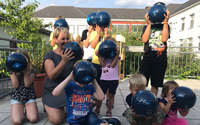 Ob große oder kleine Spenden – beim Automation Golf Day kommen alle an der richtigen Stelle an.Rückfragen an:Helmut Zaunercare@automationT +43 1 2369428E presse@automation-golf-day.at